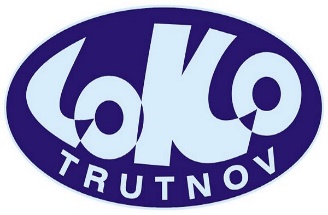 TENISOVÉ SOUSTŘEDĚNÍPořádající: výbor tenisového oddílu TJ Loko TrutnovOdpovědná osoba: Zdeněk Hynek, tel. 602610465,                                                 zdehy@seznam.czMísto: Tenisový areál MEBYS TRUTNOV s.r.o, Na Lukách 457,                 541 01 TrutnovTermín: 8. – 12. července 2019 od 8 do 16 hodinCílová skupina: děti v kategoriích baby, ml. a st. žáciTrenérská skupina: Z. Hynek, J. Strachota ( L. Nováková),                                                 P. Vaníček a L. DavídekStrava: dovoz obědů do tenisového areálu firmou NOR Trutnov,                      pitný režim zajištěn    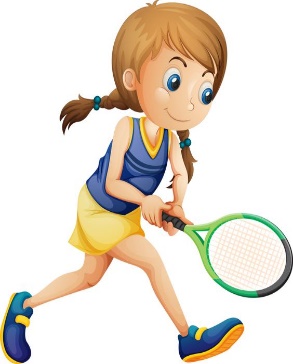 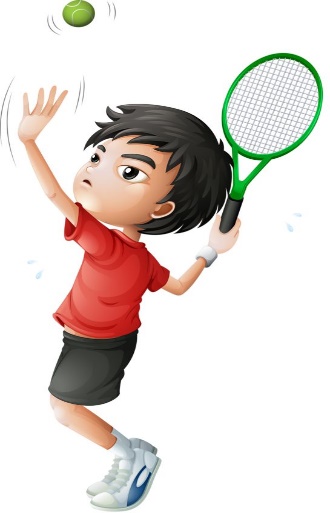 